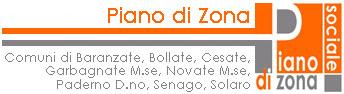 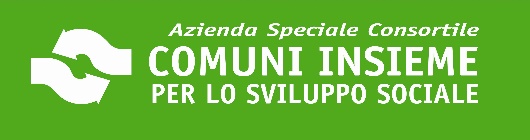 All B) - Schema Progetto BANDO “Ri-GENERARE LEGAMI”Luogo/ data_______________________			Firma referente del progetto								_________________________TITOLO DEL PROGETTO:   ______________________________________________________________AREE DI INTERVENTO DEI PROGETTI:(barrare con una croce uno  o più di un item)bisogni legati alla gestione del tempo e della quotidianitàbisogni legati all’arricchimento culturale-educativo ed animativo dei propri contesti di vitariqualificazione dei luoghi di vita ad uso collettivo, finalizzati alla socializzazione, contrasto del degrado, presidio dei legami sociali bisogni materiali, di risparmio, riuso e migliore organizzazione dei consumiAREE DI INTERVENTO DEI PROGETTI:(barrare con una croce uno  o più di un item)bisogni legati alla gestione del tempo e della quotidianitàbisogni legati all’arricchimento culturale-educativo ed animativo dei propri contesti di vitariqualificazione dei luoghi di vita ad uso collettivo, finalizzati alla socializzazione, contrasto del degrado, presidio dei legami sociali bisogni materiali, di risparmio, riuso e migliore organizzazione dei consumiCOMUNE (O COMUNI) DOVE SI ATTUA IL PROGETTO:(evidenziare eventuali aree o quartieri)A QUALI BISOGNI CONCRETI VUOLE RISPONDERE IL PROGETTO?DESCRIVI LE DIVERSE AZIONI E ATTIVITÀ DEL PROGETTO:(sintesi del progetto e azioni)CON QUALI AZIONI / STRUMENTI SI INTENDE PORRE ATTENZIONE ALLE FRAGILITÀ PRESENTI NEL TERRITORIO OVE SI REALIZZAERA’ L’INTERVENTO?CHI SONO I DESTINATARI DELLE ATTIVITÀ? (indicazioni sia di tipo qualitativo e che quantitativo)OLTRE AL GRUPPO PROMOTORE CI SONO ALTRI SOGGETTI COINVOLTI NEL PROGETTO? SE SÌ, QUALI E CON CHE RUOLO?  QUALI ALTRI SOGGETTI SI PENSA DI ATTIVARE NEL CORSO DI REALIZZAZIONE DEL PROGETTO?IN CHE MODO SARÀ PROMOSSO/PUBBLICIZZATO IL PROGETTO?(indicare le attività prevalenti previste per la diffusione)IL PROGETTO POTRÀ PROSEGUIRE UNA VOLTA TERMINATO IL PERIODO PREVISTO DAL BANDO? COME? (per sostenibilità si intende la capacità del progetto di continuare autonomamente nel futuro) COME SI PREVEDE DI ATTIVARE POSSIBILI COLLABORAZIONI CON GLI HUB DEL TERRITORIO O ALTRI LUOGHI A VOCAZIONE COMUNITARIA  E’ PREVISTA DAL PROGETTO LA POSSIBILITÀ DI COINVOLGERE TERRITORI DI ALTRI COMUNI DELL’AMBITO? SE SI, IN CHE MODO  SONO PREVISTE INIZIATIVE DI RACCOLTA FONDI A FAVORE DELLA SOSTENIBILITà FUTURA DEL PROGETTO? Indicare se prevista qualche iniziativa e di che tipo. DURATA DEL PROGETTO:indicare la data prevista di inizio e la data di conclusione del progettoCOSTO COMPLESSIVO DEL PROGETTO :€ ………………………………(aggiungere righe se necessario)CONTRIBUTO RICHIESTO:€ …………….………………CO-FINANZIAMENTO: € ……………………………..Specificare le fonti di co-finanziamento, indicando da chi sono messe a disposizione, in che forma (copertura diretta di spese, contributo economico, valorizzazione di impegno volontario…) 